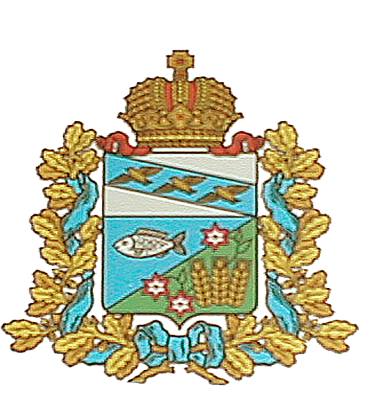 АДМИНИСТРАЦИЯСЕЙМСКОГО  СЕЛЬСОВЕТАМАНТУРОВСКОГО РАЙОНА КУРСКОЙ ОБЛАСТИПОСТАНОВЛЕНИЕ                                   от 11 января 2024 года №1Об утверждении плана-графиказакупок товаров, работ, услуг для нужд Администрации Сеймского сельсовета Мантуровского района Курской области на 2024-2026 гг.В связи с принятием бюджета МО «Сеймский сельсовет» Мантуровского района Курской области с целью осуществления в 2024-2026 г. закупок для нужд Администрации Сеймского сельсовета Мантуровского района Курской области, руководствуясь Федеральным законом от 05.04.2013 г. № 44-ФЗ «О контрактной системе в сфере закупок товаров, работ, услуг», Постановлением Правительства РФ от 30.09.2019 N 1279 «Об установлении порядка формирования, утверждения планов-графиков закупок, внесения изменений в такие планы-графики, размещения планов-графиков закупок в единой информационной системе в сфере закупок, особенностей включения информации в такие планы-графики и требований к форме планов-графиков закупок и о признании утратившими силу отдельных решений Правительства Российской Федерации» (вместе с "Положением о порядке формирования, утверждения планов-графиков закупок, внесения изменений в такие планы-графики, размещения планов-графиков закупок в единой информационной системе в сфере закупок, об особенностях включения информации в такие планы-графики и о требованиях к форме планов-графиков закупок"), Администрация Сеймского сельсовета Мантуровского района, Постановляет:1. Утвердить план-график закупок товаров, работ, услуг для Администрации Сеймского сельсовета Мантуровского района Курской области на 2024-2026 гг.2. Разместитьплан-график закупок товаров, работ, услуг на Официальном сайте Единой информационной системы в сфере закупок в сети Интернет для размещения информации закупках товаров, работ, услуг для государственных и муниципальных нужд: http://zakupki.gov.ru/согласно Федеральному закону от 05.04.2013 г. № 44-ФЗ «О контрактной системе в сфере закупок товаров, работ, услуг».3. Контроль за исполнением настоящего постановления оставляю за собой.4. Постановление вступает в силу со дня его подписания.Глава Сеймского сельсовета                                                     М.М.ЦукановаГлава Сеймского сельсовета Мантуровского района                  _______________      М.М. Цукановам.п.